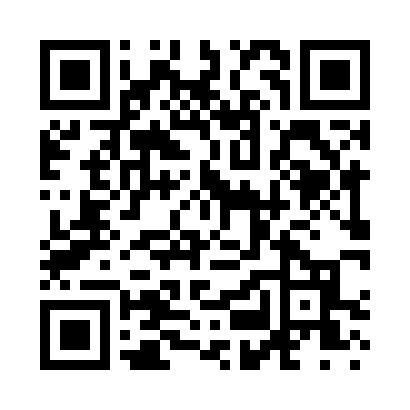 Prayer times for Davis Bridge, New Jersey, USAMon 1 Jul 2024 - Wed 31 Jul 2024High Latitude Method: Angle Based RulePrayer Calculation Method: Islamic Society of North AmericaAsar Calculation Method: ShafiPrayer times provided by https://www.salahtimes.comDateDayFajrSunriseDhuhrAsrMaghribIsha1Mon3:525:311:025:028:3310:122Tue3:535:321:025:028:3310:113Wed3:545:321:035:028:3310:114Thu3:555:331:035:028:3210:115Fri3:555:331:035:028:3210:106Sat3:565:341:035:028:3210:097Sun3:575:351:035:038:3210:098Mon3:585:351:035:038:3110:089Tue3:595:361:035:038:3110:0810Wed4:005:371:045:038:3010:0711Thu4:015:371:045:038:3010:0612Fri4:025:381:045:038:2910:0513Sat4:035:391:045:038:2910:0414Sun4:045:401:045:038:2810:0315Mon4:055:401:045:028:2810:0216Tue4:065:411:045:028:2710:0217Wed4:085:421:045:028:2610:0018Thu4:095:431:045:028:269:5919Fri4:105:441:045:028:259:5820Sat4:115:451:055:028:249:5721Sun4:125:451:055:028:239:5622Mon4:145:461:055:028:239:5523Tue4:155:471:055:018:229:5424Wed4:165:481:055:018:219:5225Thu4:185:491:055:018:209:5126Fri4:195:501:055:018:199:5027Sat4:205:511:055:008:189:4828Sun4:215:521:055:008:179:4729Mon4:235:531:055:008:169:4630Tue4:245:541:055:008:159:4431Wed4:255:541:044:598:149:43